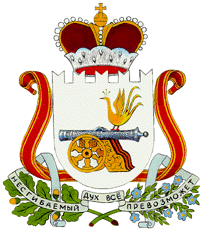 АДМИНИСТРАЦИЯЧИСТИКОВСКОГО СЕЛЬСКОГО ПОСЕЛЕНИЯРУДНЯНСКОГО РАЙОНА СМОЛЕНСКОЙ ОБЛАСТИ П О С Т А Н О В Л Е Н И Е  от14.11.2019 № 47 Об утверждении целевой программы«Противодействие         экстремизму      ипрофилактика    терроризма   на  террито-рии   Чистиковского сельского поселенияРуднянского района Смоленской областина 2020-2022 годы»В соответствии с Федеральными законами от 25.07.2002 № 114-ФЗ «О противодействии экстремистской деятельности», от 06.03.2006 № 35-ФЗ «О противодействии терроризму», от 06.10.2003 № 131-ФЗ «Об общих принципах организации местного самоуправления в Российской Федерации», руководствуясь Уставом Чистиковского сельского поселения Руднянского района Смоленской области: п о с т а н о в л я ю:1. Утвердить целевую программу«Противодействие экстремизму и профилактика терроризма на территории Чистиковского сельского поселения Руднянского района Смоленской области на 2020-2022 годы»2. Признать утратившим силу  постановление Администрации Чистиковского сельского поселения Руднянского района Смоленской области от 08.12.2016г. № 97 Об утверждении целевой программы «Противодействие         экстремизму      и профилактика терроризма   на  территории   Чистиковского сельского поселения Руднянского района Смоленской области на 2017-2019 годы»3. Настоящее постановление вступает в силу после его официального опубликования в соответствии с Уставом Чистиковского сельского поселения Руднянского района Смоленской области 4. Контроль за исполнением настоящего постановления оставляю за собой.Глава муниципального образования  Чистиковского сельского поселения  Руднянского  района Смоленской области                                            А.А.ПанфиловПриложение к постановлению Главы муниципального образования Чистиковского сельского поселения от14.11.2019 № 47ЦЕЛЕВАЯ ПРОГРАММА«ПРОТИВОДЕЙСТВИЕ ЭКСТРЕМИЗМУ  И  ПРОФИЛАКТИКА ТЕРРОРИЗМА НА ТЕРРИТОРИИ ЧИСТИКОВСКОГО СЕЛЬСКОГО ПОСЕЛЕНИЯ РУДНЯНСКОГО РАЙОНА СМОЛЕНСКОЙ ОБЛАСТИ  НА 2020-2022 ГОДЫ»1. ОСНОВНЫЕ ПОЛОЖЕНИЯНастоящая Программа разработана в соответствии с Федеральными законами от 25.07.2002 № 114-ФЗ «О противодействии экстремистской деятельности», от 06.03.2006 № 35-ФЗ «О противодействии терроризму», от 06.10.2003 № 131-ФЗ «Об общих принципах организации местного самоуправления в Российской Федерации», Уставом Администрации Чистиковского сельского поселения, а также в целях определения основных направлений деятельности в рамках реализации вопроса местного значения - участия в профилактике терроризма и противодействия экстремизму, а также в  минимизации и (или) ликвидации последствий терроризма и экстремизма на территории Администрации Чистиковского сельского поселения Руднянского района Смоленской области.2. ПАСПОРТ ЦЕЛЕВОЙ ПРОГРАММЫ«ПРОТИВОДЕЙСТВИЕ  ЭКСТРЕМИЗМУ  И  ПРОФИЛАКТИКА ТЕРРОРИЗМА  НА ТЕРРИТОРИИ АДМИНИСТРАЦИИ ЧИСТИКОВСКОГО СЕЛЬСКОГО  ПОСЕЛЕНИЯ   РУДНЯНСКОГО РАЙОНА СМОЛЕНСКОЙ ОБЛАСТИ НА  2020-2022 ГОДЫ»3.ПЕРЕЧЕНЬ МЕРОПРИЯТИЙпо реализации целевой программы«ПРОТИВОДЕЙСТВИЕ  ЭКСТРЕМИЗМУ И ПРОФИЛАКТИКА ТЕРРОРИЗМА   НА ТЕРРИТОРИИЧИСТИКОВСКОГО СЕЛЬСКОГО ПОСЕЛЕНИЯ РУДНЯНСКОГО РАЙОНА СМОЛЕНСКОЙ ОБЛАСТИ  НА 2020-2022 ГОДЫ»Приложение:Основные понятия1) экстремистская деятельность (экстремизм):насильственное изменение основ конституционного строя и нарушение целостности Российской Федерации;
публичное оправдание терроризма и иная террористическая деятельность;возбуждение социальной, расовой, национальной или религиозной розни; пропаганда исключительности, превосходства либо неполноценности человека по признаку его социальной, расовой, национальной, религиозной или языковой принадлежности или отношения к религии;нарушение прав, свобод и законных интересов человека и гражданина в зависимости от его социальной, расовой, национальной, религиозной или языковой принадлежности или отношения к религии;воспрепятствование осуществлению гражданами их избирательных прав и права на участие в референдуме или нарушение тайны голосования, соединенные с насилием либо угрозой его применения;воспрепятствование законной деятельности государственных органов, органов местного самоуправления, избирательных комиссий, общественных и религиозных объединений или иных организаций, соединенное с насилием либо угрозой его применения;совершение преступлений по мотивам, указанным в пункте "е" части первой статьи 63 Уголовного кодекса Российской Федерации;пропаганда и публичное демонстрирование нацистской атрибутики или символики либо атрибутики или символики, сходных с нацистской атрибутикой или символикой до степени смешения;публичные призывы к осуществлению указанных деяний либо массовое распространение заведомо экстремистских материалов, а равно их изготовление или хранение в целях массового распространения;публичное заведомо ложное обвинение лица, замещающего государственную должность Российской Федерации или государственную должность субъекта Российской Федерации, в совершении им в период исполнения своих должностных обязанностей деяний, указанных в настоящей статье и являющихся преступлением;организация и подготовка указанных деяний, а также подстрекательство к их осуществлению;финансирование указанных деяний либо иное содействие в их организации, подготовке и осуществлении, в том числе путем предоставления учебной, полиграфической и материально-технической базы, телефонной и иных видов связи или оказания информационных услуг;2) экстремистская организация - общественное или религиозное объединение либо иная организация, в отношении которых по основаниям, предусмотренным настоящим Федеральным законом, (Федеральный закон  Российской Федерацииот 25 июля 2002 года  №114-ФЗО противодействии экстремистской деятельности) судом принято вступившее в законную силу решение о ликвидации или запрете деятельности в связи с осуществлением экстремистской деятельности;3) экстремистские материалы - предназначенные для обнародования документы либо информация на иных носителях, призывающие к осуществлению экстремистской деятельности либо обосновывающие или оправдывающие необходимость осуществления такой деятельности, в том числе труды руководителей национал-социалистской рабочей партии Германии, фашистской партии Италии, публикации, обосновывающие или оправдывающие национальное и (или) расовое превосходство либо оправдывающие практику совершения военных или иных преступлений, направленных на полное или частичное уничтожение какой-либо этнической, социальной, расовой, национальной или религиозной группы".4) Основные направления противодействия экстремистской деятельности.
Противодействие экстремистской деятельности осуществляется последующим основным направлениям:
- принятие профилактических мер, направленных на предупреждение экстремистской деятельности, в том числе на выявление и последующее устранение причин и условий, способствующих осуществлению экстремистской деятельности;
- выявление, предупреждение и пресечение экстремистской деятельности общественных и религиозных объединений, иных организаций, физических лиц.
5) Субъекты противодействия экстремистской деятельности.
Федеральные органы государственной власти, органы государственной власти субъектов Российской Федерации, органы местного самоуправления участвуют в противодействии экстремистской деятельности в пределах своей компетенции.
6)Профилактика экстремистской деятельности.В целях противодействия экстремистской деятельности федеральные органы государственной власти, органы государственной власти субъектов Российской Федерации, органы местного самоуправления в пределах своей компетенции в приоритетном порядке осуществляют профилактические, в том числе воспитательные, пропагандистские, меры, направленные на предупреждение экстремистской деятельности.7) Толерантность (лат. tolerantia - терпение) - терпимость к чужому образу жизни, поведению, чужим обычаям, чувствам, верованиям, мнениям, идеям. Т. является одним из основополагающих демократических принципов, неразрывно связанным с концепциями плюрализма, социальной свободы и прав человека. 8) Ксенофобия [греч. xenos - чужой + phobos - страх] - особенность менталитета общества, которая проявляется в негативном отношении к социальным общностям или отдельным людям, воспринимаемым в качестве чужих и поэтому эмоционально неприемлемых, враждебных.Наименование муниципальной программы:Целевая программа:«ПРОТИВОДЕЙСТВИЕ  ЭКСТРЕМИЗМУ И ПРОФИЛАКТИКА ТЕРРОРИЗМА НА ТЕРРИТОРИИ АДМИНИСТРАЦИИ ЧИСТИКОВСКОГО СЕЛЬСКОГО ПОСЕЛЕНИЯ РУДНЯНСКОГО РАЙОНА СМОЛЕНСКОЙ ОБЛАСТИ  НА 2020-2022 ГОДЫ»Цели и задачи Программы      Цель программы      Противодействие терроризму и экстремизму и защите граждан, проживающих на территории Чистиковского сельского поселения от террористических и экстремистских актов;
       Воспитание культуры толерантности и межнационального согласия;       Достижение необходимого уровня правовой культуры граждан как основы толерантного сознания и поведения;       Формирование в молодежной среде мировоззрения и духовно-нравственной атмосферы этнокультурного взаимоуважения, основанных на принципах уважения прав и свобод человека, стремления к межэтническому миру и согласию, готовности к диалогу;      Общественное осуждение и пресечение на основе действующего законодательства любых проявлений дискриминации, насилия, расизма и экстремизма на национальной и конфессиональной почве.Задачи программы:      Своевременное информирование населения Администрации Чистиковского сельского поселения Руднянского района Смоленской области по вопросам противодействия экстремизму  и терроризму;       Содействие правоохранительным органам в выявлении правонарушений и преступлений  данной категории, а также ликвидации их последствий;       Пропаганда толерантного поведения к людям других национальностей и религиозных концессий;       Организация воспитательной работы среди детей и молодежи, направленная на устранение причин и условий, способствующих совершению действий экстремистского характера.Сроки и этапыреализации Программы2020 год и плановый период 2021 и 2022 годовОбъем средств выделяемых на реализацию мероприятий настоящей Программы ежегодно уточняется при формировании проекта бюджета на соответствующий финансовый год и плановый период.Ожидаемые результаты от реализации Программы     Совершенствование форм и методов работы органа местного самоуправления – Чистиковского сельского поселения по противодействию экстремизму и терроризму, проявления ксенофобии, национальной и расовой нетерпимости, противодействию этнической дискриминации на территории Чистиковского сельского поселения;     Распространение культуры интернационализма, согласия, национальной и религиозной терпимости в среде учащихся общеобразовательных учреждений Администрации Чистиковского сельского поселения;     Препятствование созданию и деятельности националистических экстремистских молодежных группировок;     Укрепление и культивирование в молодежной среде атмосферы межэтнического согласия и толерантности;Формирование нетерпимости ко всем фактам террористических и экстремистских проявлений, а также толерантного сознания, позитивных установок к представителям иных этнических и конфессиональных сообществ;Гармонизация межнациональных отношений, повышение уровня социальной комфортности;Формирование единого информационного пространства для пропаганды и распространения на территории сельского поселения идей гражданской солидарности, уважения к другим культурам.ИсточникифинансированияВсего по Программе: 4 тыс. руб.,2020 –  2,0 тыс. руб.,  2021 –  1,0 тыс. руб.,2022  -  1,0 тыс.руб.Финансирование целевой Программы осуществляется из бюджета Администрации Чистиковского сельского поселения Руднянского района Смоленской области.Контроль за реализациейПрограммыКонтроль за выполнением настоящей Программы осуществляет Глава Администрации Чистиковского сельского поселения Руднянского района Смоленской области Панфилов А.А.№п/п   Наименование мероприятийСрок    исполненияСрок    исполненияВсего(тыс. руб.)Всего(тыс. руб.)Источники финансирования (тыс. руб.)Источники финансирования (тыс. руб.)Ответственные исполнители№п/п   Наименование мероприятийСрок    исполненияСрок    исполненияВсего(тыс. руб.)Всего(тыс. руб.)Местный бюджетПрочие источники12334456   71. Организационные и пропагандистские  мероприятия1. Организационные и пропагандистские  мероприятия1. Организационные и пропагандистские  мероприятия1. Организационные и пропагандистские  мероприятия1. Организационные и пропагандистские  мероприятия1. Организационные и пропагандистские  мероприятия1. Организационные и пропагандистские  мероприятия1. Организационные и пропагандистские  мероприятия1. Организационные и пропагандистские  мероприятия1.Разработка плана профилактических мер, направленных на предупреждение экстремистской деятельности, в том числе на выявление и последующее устранение причин и условий, способствующих осуществлению экстремистской деятельности на территории Чистиковского сельского поселения.202020202020без финансирования---------------------Рабочая группа Чистиковскогосельского поселенияпо профилактике терроризма2.Возложить обязанности на специалиста администрации Чистиковского сельского поселения, отвечающего за участие органа местного самоуправления в деятельности по профилактике терроризма на территории Чистиковского сельского поселения.Возложить обязанности на специалиста администрации Чистиковского сельского поселения, отвечающего за участие органа местного самоуправления в деятельности по профилактике терроризма на территории Чистиковского сельского поселения.20202020безфинансирования---------------------Глава Администрации Чистиковского сельского поселения 3.Запрашивать и получать в установленном порядке необходимые материалы и информацию в территориальных органах, федеральных органах исполнительной власти, исполнительных органах государственной власти, общественных объединениях, организациях, правоохранительных органах, у должностных лиц.Запрашивать и получать в установленном порядке необходимые материалы и информацию в территориальных органах, федеральных органах исполнительной власти, исполнительных органах государственной власти, общественных объединениях, организациях, правоохранительных органах, у должностных лиц.2020-20222020-2022безфинансирования---------------------Ответственное лицоАдминистрацииБезфинансирования---------------------.Ответственное лицо, представители ОВД4.Ответственному лицу администрации Чистиковского сельского поселения совместно с представителями Руднянского ОВД осуществлять обход населенных пунктов (2 раза в месяц), в целях  предупреждения (выявления) последствий экстремистской деятельности, которые могут проявляться в виде нанесения на архитектурные сооружения символов и знаков экстремистской направленности.Ответственному лицу администрации Чистиковского сельского поселения совместно с представителями Руднянского ОВД осуществлять обход населенных пунктов (2 раза в месяц), в целях  предупреждения (выявления) последствий экстремистской деятельности, которые могут проявляться в виде нанесения на архитектурные сооружения символов и знаков экстремистской направленности.2020-2022постоянно2020-2022постояннобезфинансирования---------------------Ответственное лицо, представители ОВД5.Распространение опыта проведения уроков и мероприятий, направленных на развитие толерантного сознания у молодежи.Распространение опыта проведения уроков и мероприятий, направленных на развитие толерантного сознания у молодежи.2020-20222020-2022без финансирования---------------------На базе                   Чистиковской общеобразовательной школе6.Информировать жителей Чистиковского сельского поселения о тактике действий при угрозе возникновения террористических актов посредством размещения информации на информационных стендах в населенных пунктах  сельского поселения.пунктах сельского поселения.Информировать жителей Чистиковского сельского поселения о тактике действий при угрозе возникновения террористических актов посредством размещения информации на информационных стендах в населенных пунктах  сельского поселения.пунктах сельского поселения.2020-2022по меренеобходимости2020-2022по меренеобходимостибез финансирования---------------------Начальник штаба  ГО и ЧС  Администрации Чистиковского сельского поселения 7.Проверки потенциально-опасных объектов на предмет профилактики и предупреждения террористических актов и техногенных аварий на них.Проверки потенциально-опасных объектов на предмет профилактики и предупреждения террористических актов и техногенных аварий на них.2020-20222020-2022без финансирования----------------------Рабочая группа Чистиковского сельского поселения по профилактике терроризма          2. Мероприятия по профилактике экстремизма и терроризма           2. Мероприятия по профилактике экстремизма и терроризма           2. Мероприятия по профилактике экстремизма и терроризма           2. Мероприятия по профилактике экстремизма и терроризма           2. Мероприятия по профилактике экстремизма и терроризма           2. Мероприятия по профилактике экстремизма и терроризма           2. Мероприятия по профилактике экстремизма и терроризма 8.Организовать подготовку проектов изготовления, приобретения  буклетов, плакатов, памяток и рекомендаций для учреждений, предприятий и учреждений, расположенных на территории сельского поселения по антитеррористической тематике.2020 год2021 год2022 год2,0 тыс.руб.1,0 тыс.руб.1,0 тыс.руб.2020 год-2,02021 год-1,02022 год-1,0---------Начальник штаба  ГО и ЧС  Администрации Чистиковского сельского поселения 9.Обеспечить подготовку и размещение в местах массового пребывания граждан информационных материалов о действиях в случае возникновения угроз террористического характера, а также размещение соответствующей информации на информационных стендах.по мере необходи-мостиБезфинансирования---------------------- Начальник штаба  ГО и ЧС  Администрации Чистиковского сельского поселения 10.Организовать адресное распространение, а также размещение на  информационных стендах в населенных пунктах Чистиковского сельского  поселения информации для требований действующего миграционного законодательства, а также контактных телефонов о том, куда следует обращаться в случаях совершении них противоправных действий.по мере необходи-мостибезфинансирования----------------------Начальник штаба  ГО и ЧС  Администрации Чистиковского сельского поселения 11.Проводить социологические опросы и исследования в общеобразовательных учреждениях, расположенных на территории Чистиковского сельского поселения на предмет выявления и обнаружения степени распространения экстремальных идей и настроений.2020-2022без финансирования----------------------Администрация  Чистиковского сельского поселения